                                                                                                                                                                      «Приложение 12                                                                                                                                                                      к постановлению администрации города                                                                                                                                               № 247п от 09.10.2014»                                      Схема размещения рекламных конструкцийв  г. Дивногорске, пос. Слизнево, ул. Большое Слизнево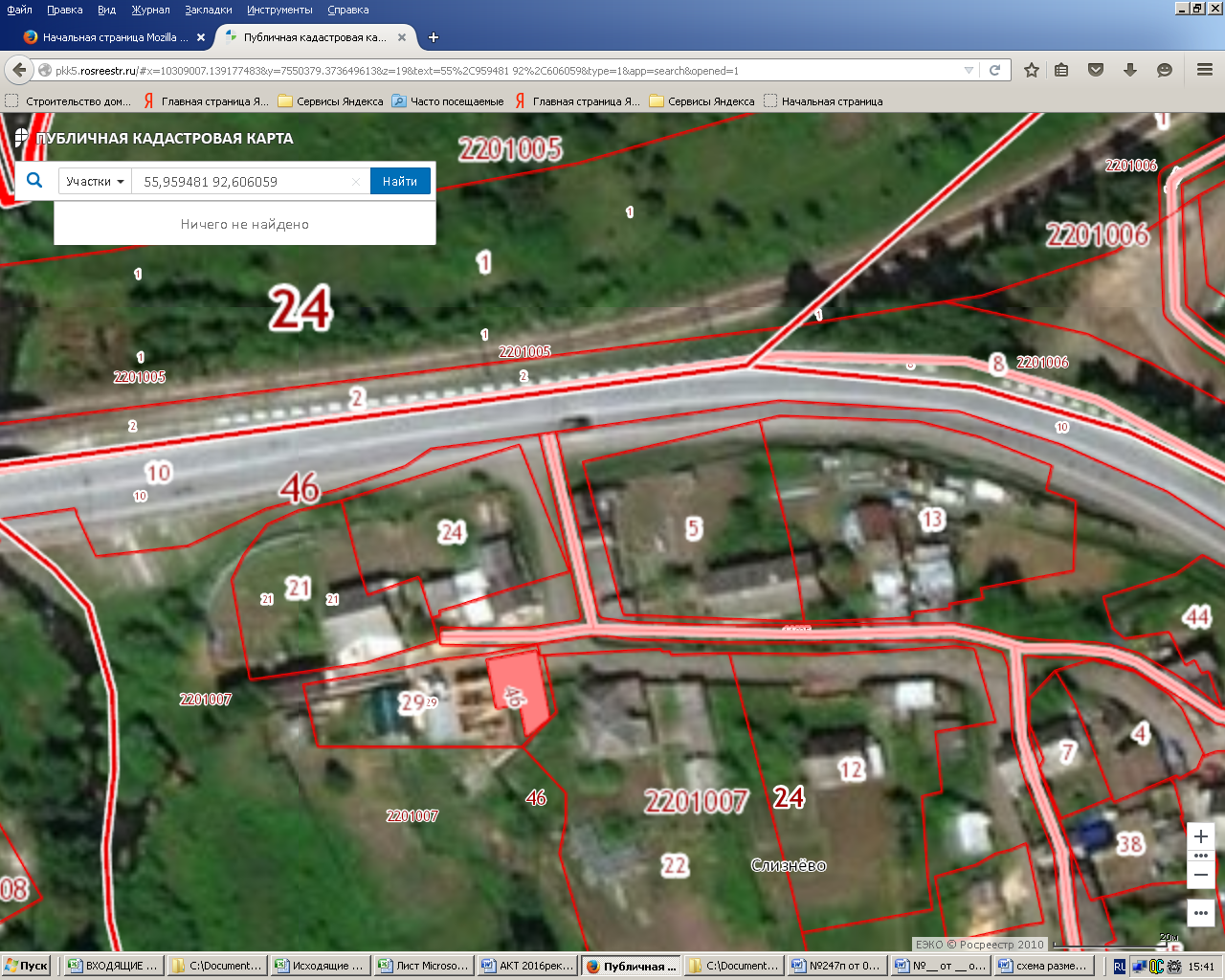 ПримечаниеНомер на схемеАдрес рекламного местаТип конструкции1г.Дивногорск, ул. Большое Слизнево, 1-2, земельный участок с кадастровым номером 24:46:2201007:24Рекламный щит с размером информационного поля  6,0 x 3,0 м 2г.Дивногорск, ул. Большое Слизнево, 3-2, земельный участок с кадастровым номером 24:46:2201007:13Рекламный щит с размером информационного поля 6,0 x 3,0 м3г.Дивногорск, ул. Большое Слизнево, 3-2, земельный участок с кадастровым номером 24:46:2201007:13Рекламный щит с размером информационного поля 6,0 x 3,0 м